Maronite College of the Holy FamilyPrivacy Policy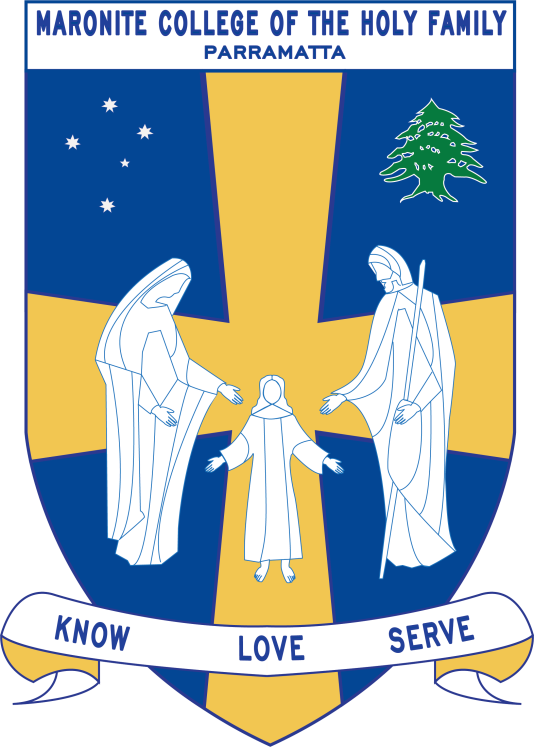 POLICY REVIEW The policy will be reviewed not less frequently than once every three years. OUR PRIVACY IS IMPORTANT This Privacy policy outlines how Maronite College of the Holy Family manages Personal Information provided to, or collected by it. The College is bound by the Australian Privacy Principles contained in the Commonwealth Privacy Act 1988.  In relation to health records, the College is also bound by the Health Privacy Principles which are contained in the Health Records and Information Privacy Act 2002 (NSW) The College may, from time to time, review and update this Privacy Policy to take account of new laws and technology, changes to the College’s operations and practices and to make sure it remains appropriate to the changing College environment.WHAT KIND OF PERSONAL INFORMATION DOES THE COLLEGE COLLECT AND HOW DOES THE COLLEGE COLLECT IT?The type of information the College collects and holds includes (but is not limited to) personal information, including health and other sensitive information, about:Students and parents and/or guardians ('Parents') before, during and after the course of a pupil's enrolment at the College, including: name, contact details (including next of kin), date of birth, gender, language background, previous College and religion;parent’s education, occupation and language background;medical information (e.g. details of disability and/or allergies, absence notes, medical reports and names of doctors);results of assignments, tests and examinations;conduct and complaint records, or other behaviour notes, and College reports;information about referrals to government welfare agencies;counselling reports;health fund details and Medicare number;any court orders;volunteering information; andphotos and videos at College events;2. Job applicants, staff members, volunteers and contractors, including: name, contact details (including next of kin), date of birth, and religion;information on job application;professional development history;salary and payment information, including superannuation details;medical information (e.g. details of disability and/or allergies, and medical certificates);complaint records and investigation reports;leave details;photos and videos at College events;workplace surveillance information;work emails and private emails (when using work email address) and Internet browsing history; and3.  Other people who come into contact with the College, including name and contact details and any other information necessary for the particular contact with the College.Personal Information you provide:The College will generally collect personal information held about an individual by way of forms filled out by parents or pupils, face-to-face meetings and interviews, emails and telephone calls. On occasions people other than parents and pupils provide personal information.Personal Information provided by other people:In some circumstances the College may be provided with personal information about an individual from a third party, for example a report provided by a medical professional or a reference from another school.Exception in relation to employee records:Under the Privacy Act and the Health Records Act, the Australian Privacy Principles and Health Privacy Principles do not apply to an employee record.  As a result, this Privacy Policy does not apply to the College's treatment of an employee record, where the treatment is directly related to a current or former employment relationship between the College and employee.THE PURPOSE FOR WHICH AND HOW WILL THE COLLEGE USE THE PERSONAL INFORMATION YOU PROVIDE?The College will use personal information it collects from you for the primary purpose of collection, and for such other secondary purposes that are related to the primary purpose of collection and reasonably expected, or to which you have consented.Students and Parents: In relation to personal information of students and parents, the College's primary purpose of collection is to enable the College to provide schooling to pupils enrolled at the College, exercise its duty of care, and perform necessary associated administrative activities, which will enable pupils to take part in all the activities of the College. This includes satisfying the needs of parents, the needs of the student and the needs of the College throughout the whole period the student is enrolled at the College.The purposes for which the College uses personal information of students and parents include:to keep parents informed about matters related to their child's schooling, through correspondence, newsletters and magazines;day-to-day administration of the College;looking after pupils' educational, social, and medical wellbeing;seeking donations and marketing for the College; andto satisfy the College's legal obligations and allow the College to discharge its duty of care.In some cases, where the College requests personal information about a student or parent, if the information requested is not obtained, the College may not be able to enrol or continue the enrolment of the student or permit the student to take part in a particular activity.Job applicants and contractors:  In relation to personal information of job applicants and contractors, the College's primary purpose of collection is to assess and (if successful) to engage the applicant or contractor, as the case may be.The purposes for which the College uses personal information of job applicants and contractors include:administering the individual's employment or contract, as the case may be;for insurance purposes;seeking donations and marketing for the College; andsatisfying the College's legal obligations, for example, in relation to child protection legislation.Volunteers: The College also obtains personal information about volunteers who assist the College in its functions or conduct associated activities, such as alumni associations, to enable the College and the volunteers to work together.Marketing and fundraising:  The College treats marketing and seeking donations for the future growth and development of the College as an important part of ensuring that the College continues to provide a quality learning environment in which both pupils and staff thrive. Personal information held by the College may be disclosed to organisations that assist in the College's fundraising, for example, the College's Foundation or alumni organisation or, on occasions, external fundraising organisations.Parents, staff, contractors and other members of the wider College community may from time to time receive fundraising information.  College publications, like newsletters and magazines, which include personal information, may be used for marketing purposes.WHO MIGHT THE COLLEGE DISCLOSE PERSONAL INFORMATION TO AND STORE YOUR INFORMATION WITH?The College may disclose personal information, including sensitive information, held about an individual for educational, administrative and support purposes.  This may include to:other Colleges/Schools and teachers at those Colleges/Schools;government departments (including for policy and funding purposes);The College’s local parish; medical practitioners;people providing educational, support and health services to the College, including specialist visiting teachers, sports coaches, volunteers, counsellorsproviders of specialist advisory services and assistance to the School, including in the area of Human Resources, child protection and students with additional needs;providers of learning and assessment tools;assessment and educational authorities, including the Australian Curriculum, Assessment and Reporting Authority ACARA and NAPLAN test administration Authorities (who will disclose it to the entity that manages the online platform for NAPLAN. Agencies and organisations to whom we are required to disclose personal information for education, funding and research purposes;people providing administrative and financial services to the College;recipients of College publications, such as newsletters and magazines;students' parents or guardians;anyone you authorise the College to disclose information to; andanyone to whom we are required or authorised to disclose the information to by law, including child protection laws.Sending and storing information overseas: The College may disclose personal information about an individual to overseas recipients, for instance, to facilitate a College exchange. However, the College will not send personal information about an individual outside Australia without:obtaining the consent of the individual (in some cases this consent will be implied); orotherwise complying with the Australian Privacy Principles or other applicable privacy legislation.The College may use online or 'cloud' service providers to store personal information and to provide services to the College that involve the use of personal information, such as services relating to email, instant messaging and education and assessment applications.  This personal information may also be provided to these service providers to enable them to authenticate users that access their services. This Personal information may be stored in the 'cloud' which means that it may reside on a cloud service provider's servers which may be situated outside Australia.   The College uses Microsoft Office 365 to store and process personal information. College personnel and its service providers may have the ability to access, monitor, use or disclose emails, communications, documents and associated administrative data for the purposes of administering Microsoft Office 365 and ensuring its proper use.  HOW DOES THE COLLEGE TREAT SENSITIVE INFORMATION?In referring to 'sensitive information', the College means: information relating to a person's racial or ethnic origin, political opinions, religion, trade union or other professional or trade association membership, philosophical beliefs, sexual orientation or practices or criminal record, that is also personal information; health information and biometric information about an individual.Sensitive information will be used and disclosed only for the purpose for which it was provided or a directly related secondary purpose, unless you agree otherwise, or the use or disclosure of the sensitive information is allowed by law.MANAGEMENT AND SECURITY OF PERSONAL INFORMATIONThe College's staff are required to respect the confidentiality of students' and Parents' personal information and the privacy of individuals.The College has in place steps to protect the personal information the College holds from misuse, interference and loss, unauthorised access, modification or disclosure by use of various methods including locked storage of paper records and password access rights to computerised recordsACCESS AND CORRECTION OF PERSONAL INFORMATIONUnder the Commonwealth Privacy Act and the Health Records Act, an individual has the right to seek and obtain access to any personal information which the College holds about them and to advise the College of any perceived inaccuracy. Students will generally be able to access and update their personal information through their parents, but older students may seek access and correction themselves. There are some exceptions to this right set out in the applicable legislation.To make a request to access or to update any personal information the College holds about you or your child, please contact the College Administration by telephone or in writing.  The College may require you to verify your identity and specify what information you require.  The College may charge a fee to cover the cost of verifying your application and locating, retrieving, reviewing and copying any material requested.  If the information sought is extensive, the College will advise the likely cost in advance. If we cannot provide you with access to that information, we will provide you with written notice explaining the reasons for refusal (unless, in the light of the grounds of refusing, it would be unreasonable to provide reasons). CONSENT AND RIGHTS OF ACCESS TO THE PERSONAL INFORMATION OF STUDENTSThe College respects every parent's right to make decisions concerning their child's education.Generally, the College will refer any requests for consent and notices in relation to the personal information of a student to the student’s parents. The College will treat consent given by parents as consent given on behalf of the student, and notice to parents will act as notice given to the student.Parents may seek access to personal information held by the College about them or their child by contacting the College Administration by telephone or in writing.However, there may be occasions when access is denied.  Such occasions would include where release of the information would have an unreasonable impact on the privacy of others, or where the release may result in a breach of the College's duty of care to the student.The College may, at its discretion, on the request of a student grant that student access to information held by the College about them, or allow a student to give or withhold consent to the use of their personal information, independently of their parents.  This would normally be done only when the maturity of the pupil and/or the pupil's personal circumstances warrant it.ENQUIRIES AND COMPLAINTSIf you would like further information about the way the College manages the personal information it holds, or wish to complain that you believe that the College has breached the Australian Privacy Principles please contact the College Principal by writing or telephone atEmail: iboughosn@mchf.nsw.edu.auPhone: 9633 66 00The College will investigate any complaint and will notify you of the making of a decision in relation to your complaint as soon as is practicable after it has been made.POlicy DatesPOlicy DatesPOlicy DatesPOlicy DatesImplementedAugust 2013Reviewed26/2/2020Next Review DueNovember  2022November  2022November  2022POlicy AuthorisationPOlicy AuthorisationPOlicy AuthorisationPOlicy AuthorisationSr Irene BoughosnPrincipalSr Irene BoughosnPrincipalSr Irene BoughosnPrincipalSr Irene BoughosnPrincipalPOLICY DETAILSPOLICY DETAILSPOLICY DETAILSPOLICY DETAILSPolicy Number: 0034Policy Version: 0002 Version Update: 26/2/20Policy Reference: Privacy Compliance Manual November 2019Policy Number: 0034Policy Version: 0002 Version Update: 26/2/20Policy Reference: Privacy Compliance Manual November 2019Policy Number: 0034Policy Version: 0002 Version Update: 26/2/20Policy Reference: Privacy Compliance Manual November 2019Policy Number: 0034Policy Version: 0002 Version Update: 26/2/20Policy Reference: Privacy Compliance Manual November 2019